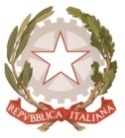 MINISTERO  DELL’ ISTRUZIONE, DELL’UNIVERSITA’, DELLA RICERCAUFFICIO SCOLASTICO REGIONALE PER IL LAZIOLICEO SCIENTIFICO STATALE“TALETE”Roma, 23/11/2017Ai docenti delle Classi4A, 4C, 4G, 4H, 4N,5B, 5E, 5F, 5G, 5L, 5MAgli alunniai GenitoriAll’Albo (sito web)CIRCOLARE n. 130Oggetto: Programma incontro all'ASI del 29/11/2017 e informazioni sul  Progetto ASL “L’esplorazione umana dello spazio”In allegato il programma della giornata del 29/11/2017, il cui termine è previsto per le 15,15.Si comunica, per motivi organizzativi, sarà sconsigliato utilizzare il bar durante la pausa pranzo del giorno dell'incontro del 29/11. Coloro che non potranno portarsi il pasto da casa, potranno utilizzare la mensa (primo piatto caldo €2,70). Gli studenti eventualmente interessati a pranzare a mensa sono invitati a darne comunicazione entro le 10.00 di lunedì mattina al referente del progetto.Il prossimo 11 dicembre è stata confermata una in-flight call con Paolo Nespoli e il ministro dell’Istruzione, Università e Ricerca, Valeria Fedeli, presso l’Auditorium dell’ASI, tra le ore 15 e le ore 16. L'evento è aperto a tutti i partecipanti al progetto, anche se non rientra nel percorso educativo Explora.Per motivi organizzativi, l’incontro di Explora previsto il prossimo 11 dicembre è stato rimandato a data da definirsi, probabilmente a febbraio 2018. La data  sarà comunicata il prima possibile.Il referente del progetto						Il Dirigente scolastico	Prof. Riccardo Benini 							Prof.  Alberto Cataneo                                                                                                 (Firma autografa sostituita a mezzo  stampa                                                                                                                  ai sensi dell’art. 3 comma 2 del d.lgs. n.39/1993)